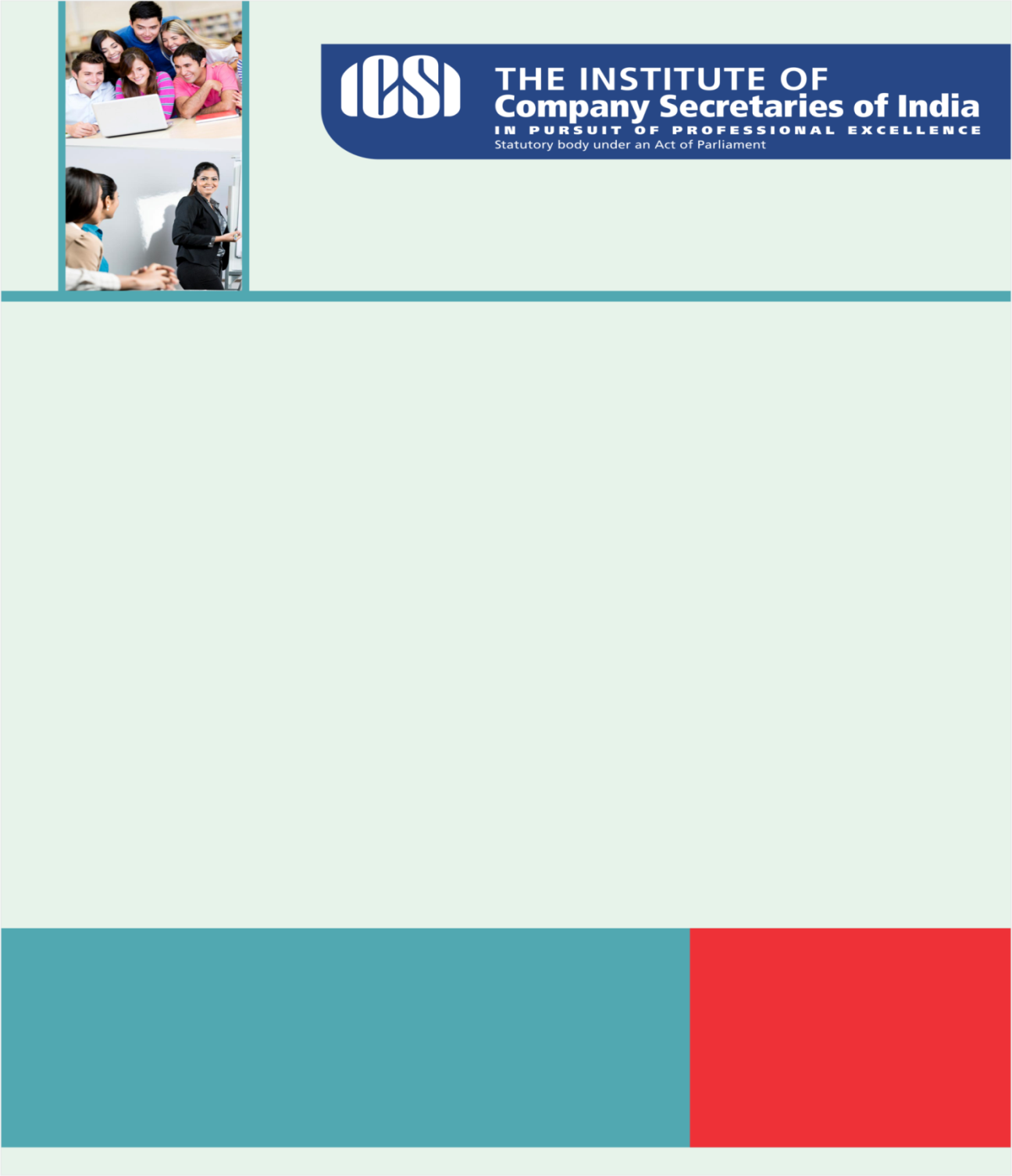 Knowledge Appraise News HeadlinesCCI Chairperson addresses the CII Conference on ‘Competition Law and Practice’ Mumbai, 7th October 2016Regulatory Updates SEBI circular: Bullion as collateral IT Circular No. 35/2016 : Applicability of TDS provisions of section 194-I of the Income-tax Act, 1961 on lump sum lease premium paid for acquisition of long term leaseNotification No. 89 /2016 [F. No. 370142/14/2016-TPL] / SO 3145(E) : ​​Income-tax (24th Amendment) Rules, 2016 Notification No. 90 /2016/F.No.370142/26/2016-TPL / SO 3150(E) : ​Income–tax (25th Amendment) Rules, 2016Notification No. 91 /2016 [F. No. 370142/27/2016-TPL] / SO 3160(E) : ​Income–tax ( 26th Amendment) Rules, 2016 Notification No. 92/2016 [F. No. 142/20/2012-TPL] / SO 3179(E) : Income-tax (27thAmendment) Rules, 2016  RBI:Revision of interest rates for Small Savings SchemesSection 24 and Section 56 of the Banking Regulation Act, 1949 - Maintenance of Statutory Liquidity Ratio (SLR)ICSI NewsDubai Webinar on ‘GST and its Impacts on NRI & Global Business Community’ on 1st Oct, 2016Increase from Rs.5 lakh to Rs.7.5 lakh - CSBF. Enrol Now !! ICSI Invites Suggestions for Pre-Budget Memorandum 2017-18 Training Programme for Peer Reviewers at Raipur on 22.10.2016 Webinar on the SPICe held on 7th October, 2016- Video LinkPeak Annual Filing Preparation for 2016 on MCA 21 portalInsolvency and Bankruptcy(Model Bye-Laws of Insolvency Professional Agencies) Regulations, 2016Insolvency and Bankruptcy(Registration of Insolvency Professionals) Regulations, 2016Insolvency and Bankruptcy(Registration of Insolvency Professional Agencies) Regulations, 2016Legal Term“Locus standi”Right of a party to an action to appear and be heard on the question before any tribunal.. 
Kindly send your feedback/suggestions regarding CS updates at csupdate@icsi.eduFor Previous CS UPDATE(S) visit :  http://www.icsi.edu/Member/CSUpdate.aspxIf you are not receiving the CS update, kindly update your e-mail id with Institute’s database by logging on ICSI website.